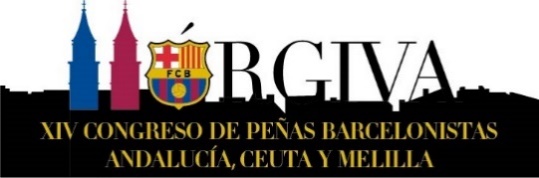 FORMULARIO	             RESERVAS HABITACIONES 1 DIA  CON CENA DE GALANombre de la peña que hace la reserva__________________________________Nº Credencial_____Ciudad__________Población__________________CP_____                                                   HOTEL MIRAMAR  LanjaronSolo poner persona principal y señalar con una X la Habitación o Habitaciones que reserva si es más de una poner NºSe entiende niño a menores de 12 años poner cantidad de personas en Cena de GalaNombre PeñistaDNIHabita DobleHabita TripleHabita IndividCena de Gala AdultoCena de Gala NiñoPrecio Total